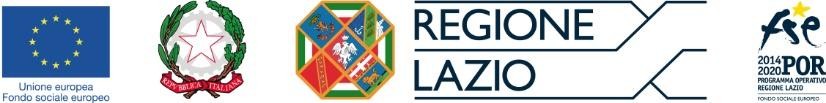 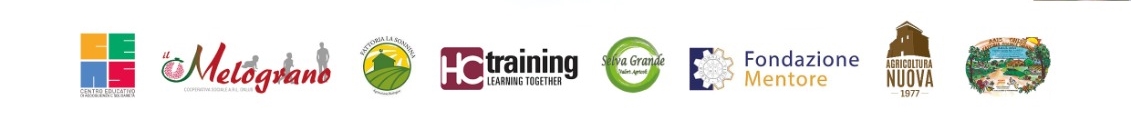 REGOLAMENTOIl progetto BEE.S.T. – Bee for Social Training- è finanziato a valere dalla Regione Lazio attraverso l’Avviso Pubblico o "Reti per lo sviluppo dell'agricoltura sociale per l'inserimento socio – lavorativo di soggetti in condizioni di svantaggio" – Attuazione del Programma Operativo della Regione Lazio PO FSE 2014-2020 - Asse II – Inclusione Sociale e lotta alla povertà - Priorità di investimento 9 i) Obiettivo specifico 9.1". Rettifica Determinazione Dirigenziale n. G01071 del 05/02/2020. Il progetto intende promuovere i valori dell’Agricoltura Sociale, sperimentando percorsi di inserimento attraverso la creazione di reti di soggetti pubblici e privati. Per questo verranno selezioni 25 partecipanti con almeno una delle seguenti caratteristiche:I candidati selezionati saranno tutti giovani in età compresa tra i 18 ed i 29 anni e tra i 18 ed i 35 anni se disabili, in entrambi i casi dovranno dimostrare di avere il desiderio di sperimentarsi e crescere nell’autonomia in ambito agricolo biologicoCiascun partecipante sarà impegnato in attività di gruppo e/o individuali finalizzate ad acquisire consapevolezza e abilità al fine di verificare l’inserimento in aziende agricole e promuovendo la diffusione dei valori dell’Agricoltura Sociale.Per questo si richiede che ciascun partecipante aderisca con consapevolezza e si impegni a:Partecipare alle attività proposte per il periodo di svolgimento del progetto pari a 800 ore per un periodo complessivo di dieci mesi con 4 o 5 appuntamenti a settimana per 6 ore giornaliere o secondo il calendario che sarà condiviso. L’intensità e l’orario della frequenza potrà variare in funzione del variare della programmazione delle attività di progetto. Il progetto potrebbe avere delle variazioni di durata autorizzate dalla Regione.Di rispettare le norme di sicurezza in vigore nei luoghi di attività;Di rispettare indicazioni di riservatezza e di privacy delle aziende in cui saranno inseriti;Di operare secondo le indicazioni ricevute dallo staff di progetto al fine di inserirsi con efficacia nelle attività proposte, favorendo il buon andamento delle stesse;È consapevole che è prevista una indennità di frequenza oraria così come indicato nell’Avviso PubblicoElementi prioritari per l’accesso al progetto Residenza o domicilio in uno dei comuni della Regione Lazio da almeno 6 mesi. Avere un’età compresa tra i 18 e 35 anniVivere difficoltà nella partecipazione ad iniziative socio-culturali aggregativeVivere difficoltà nell’inserimento lavorativo e formativoEssere in possesso di Certificato di Invalidità (Legge 104/9, Legge 118/71)Non aderire già ad altre iniziative o servizi simili.È necessario iscriversi attraverso l’apposito modulo scaricabile sui siti: www.coopceas.it , www.fattoriaselvagrande.it , www.ilmelogranoonlus.it , www.fattorialasonnina.it  I moduli dovranno essere inviati via e-mail all’ indirizzocomunicazione@beest.info o consegnati a mano presso le sedi di:C.E.A.S.  - via Antonio Moscatelli 284 a Mentana (Rm) tel. 06.90.95.283Il Melograno – Largo Santa Maria in Selce 18 – Valmontone (Rm) tel. 06/95.99.30.56Luogo e data, Firma per presa visione e accettazioneFirma del referente di progetto_______________________________________